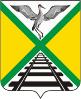 Комитет по финансам муниципального района «Забайкальский район»Краткий анализ исполнения консолидированного бюджета муниципального района «Забайкальский район»на 1 апреля 2021 года(по данным месячной отчетности)п. Забайкальск, 2021г.На выплату заработной платы (ст.211) и начислений на оплату труда (ст.213) за 1 квартал 2021 года направлено 118 951,5 тыс. рублей (справочно: 93 038,9 тыс. рублей за 1 квартал 2020 года). Просроченная задолженность по оплате труда и начислениям в фонды на 01.04.2021 года отсутствует.Показатели исполнения консолидированного бюджета муниципального района «Забайкальский район»(тыс.руб.)Показатели исполнения консолидированного бюджета муниципального района «Забайкальский район»(тыс.руб.)Показатели исполнения консолидированного бюджета муниципального района «Забайкальский район»(тыс.руб.)Показатели исполнения консолидированного бюджета муниципального района «Забайкальский район»(тыс.руб.)Показатели исполнения консолидированного бюджета муниципального района «Забайкальский район»(тыс.руб.)Показатели исполнения консолидированного бюджета муниципального района «Забайкальский район»(тыс.руб.)Показатели исполнения консолидированного бюджета муниципального района «Забайкальский район»(тыс.руб.)Показатели исполнения консолидированного бюджета муниципального района «Забайкальский район»(тыс.руб.)Показатели исполнения консолидированного бюджета муниципального района «Забайкальский район»(тыс.руб.)Показатели исполнения консолидированного бюджета муниципального района «Забайкальский район»(тыс.руб.)Показатели исполнения консолидированного бюджета муниципального района «Забайкальский район»(тыс.руб.)Показатели исполнения консолидированного бюджета муниципального района «Забайкальский район»(тыс.руб.)Показатели исполнения консолидированного бюджета муниципального района «Забайкальский район»(тыс.руб.)Показатели исполнения консолидированного бюджета муниципального района «Забайкальский район»(тыс.руб.)Показатели исполнения консолидированного бюджета муниципального района «Забайкальский район»(тыс.руб.)Исполнено на 01.04.2020Исполнено на 01.04.20202021 год2021 год2021 год2021 год2021 год2021 год2021 годОтклонение 2021 года от 2020 годаОтклонение 2021 года от 2020 годаОтклонение 2021 года от 2020 годаОтклонение 2021 года от 2020 годаИсполнено на 01.04.2020Исполнено на 01.04.2020Уточненные бюджетные назначения на 2021 годУточненные бюджетные назначения на 2021 годУточненные бюджетные назначения на 2021 годИсполнено на 01.04.2021Исполнено на 01.04.2021% исполнения% исполненияОтклонение 2021 года от 2020 годаОтклонение 2021 года от 2020 годаОтклонение 2021 года от 2020 годаОтклонение 2021 года от 2020 годаДоходыДоходы160 034,5160 034,5689 171,7689 171,7689 171,7175 029,8175 029,825,425,414 995,314 995,314 995,314 995,3РасходыРасходы149 368,4149 368,4711 487,4711 487,4711 487,4172 456,5172 456,524,224,223 088,123 088,123 088,123 088,1Профицит бюджета ("+") Дефицит бюджета ("-")Профицит бюджета ("+") Дефицит бюджета ("-")10 666,110 666,1-22 315,7-22 315,7-22 315,72 573,32 573,3Источники финансирования, в т.ч.Источники финансирования, в т.ч.-10 666,1-10 666,122 315,722 315,722 315,7-2 573,3-2 573,3- изменение остатков средств бюджета- изменение остатков средств бюджета-10 666,1-10 666,116 703,716 703,716 703,7-2 573,3-2 573,3- бюджетные кредиты от других бюджетов бюджетной системы- бюджетные кредиты от других бюджетов бюджетной системы-183,0-183,04 140,74 140,74 140,7- иные источники внутреннего финансирования дефицита бюджета- иные источники внутреннего финансирования дефицита бюджета183,0183,01 471,31 471,31 471,3Исполнение доходной части консолидированного бюджета муниципального района «Забайкальский район» (тыс. руб.)Исполнение доходной части консолидированного бюджета муниципального района «Забайкальский район» (тыс. руб.)Исполнение доходной части консолидированного бюджета муниципального района «Забайкальский район» (тыс. руб.)Исполнение доходной части консолидированного бюджета муниципального района «Забайкальский район» (тыс. руб.)Исполнение доходной части консолидированного бюджета муниципального района «Забайкальский район» (тыс. руб.)Исполнение доходной части консолидированного бюджета муниципального района «Забайкальский район» (тыс. руб.)Исполнение доходной части консолидированного бюджета муниципального района «Забайкальский район» (тыс. руб.)Исполнение доходной части консолидированного бюджета муниципального района «Забайкальский район» (тыс. руб.)Исполнение доходной части консолидированного бюджета муниципального района «Забайкальский район» (тыс. руб.)Исполнение доходной части консолидированного бюджета муниципального района «Забайкальский район» (тыс. руб.)Исполнение доходной части консолидированного бюджета муниципального района «Забайкальский район» (тыс. руб.)Исполнение доходной части консолидированного бюджета муниципального района «Забайкальский район» (тыс. руб.)Исполнение доходной части консолидированного бюджета муниципального района «Забайкальский район» (тыс. руб.)Исполнение доходной части консолидированного бюджета муниципального района «Забайкальский район» (тыс. руб.)Исполнение доходной части консолидированного бюджета муниципального района «Забайкальский район» (тыс. руб.)Динамика объема доходов Динамика объема доходов Динамика объема доходов Динамика объема доходов Динамика объема доходов Динамика объема доходов Динамика объема доходов Динамика объема доходов Динамика объема доходов Динамика объема доходов Динамика объема доходов Динамика объема доходов Динамика объема доходов Динамика объема доходов Исполнение расходной части консолидированного бюджета муниципального района «Забайкальский район» (тыс.руб.)Исполнение расходной части консолидированного бюджета муниципального района «Забайкальский район» (тыс.руб.)Исполнение расходной части консолидированного бюджета муниципального района «Забайкальский район» (тыс.руб.)Исполнение расходной части консолидированного бюджета муниципального района «Забайкальский район» (тыс.руб.)Исполнение расходной части консолидированного бюджета муниципального района «Забайкальский район» (тыс.руб.)Исполнение расходной части консолидированного бюджета муниципального района «Забайкальский район» (тыс.руб.)Исполнение расходной части консолидированного бюджета муниципального района «Забайкальский район» (тыс.руб.)Исполнение расходной части консолидированного бюджета муниципального района «Забайкальский район» (тыс.руб.)Исполнение расходной части консолидированного бюджета муниципального района «Забайкальский район» (тыс.руб.)Исполнение расходной части консолидированного бюджета муниципального района «Забайкальский район» (тыс.руб.)Исполнение расходной части консолидированного бюджета муниципального района «Забайкальский район» (тыс.руб.)Исполнение расходной части консолидированного бюджета муниципального района «Забайкальский район» (тыс.руб.)Исполнение расходной части консолидированного бюджета муниципального района «Забайкальский район» (тыс.руб.)Исполнение расходной части консолидированного бюджета муниципального района «Забайкальский район» (тыс.руб.)Исполнение расходной части консолидированного бюджета муниципального района «Забайкальский район» (тыс.руб.)Расходы консолидированного бюджета муниципального района "Забайкальский район" за 1 квартал 2021 года составили 172 456,5 тыс. рублей (115,5 % к уровню прошлого года). Объем финансирования отраслей социальной сферы составил 137 553,8 тыс. рублей или 79,8 % от всех расходов консолидированного бюджета муниципального района "Забайкальский район".Динамика объема расходов Динамика объема расходов Динамика объема расходов Динамика объема расходов Динамика объема расходов Динамика объема расходов Динамика объема расходов Динамика объема расходов Динамика объема расходов Динамика объема расходов Динамика объема расходов Динамика объема расходов Динамика объема расходов Динамика объема расходов Расходы консолидированного бюджета муниципального района "Забайкальский район" за 1 квартал 2021 года составили 172 456,5 тыс. рублей (115,5 % к уровню прошлого года). Объем финансирования отраслей социальной сферы составил 137 553,8 тыс. рублей или 79,8 % от всех расходов консолидированного бюджета муниципального района "Забайкальский район".Поступление доходов в консолидированный бюджет муниципального района «Забайкальский район» (тыс. руб.)Поступление доходов в консолидированный бюджет муниципального района «Забайкальский район» (тыс. руб.)Поступление доходов в консолидированный бюджет муниципального района «Забайкальский район» (тыс. руб.)Поступление доходов в консолидированный бюджет муниципального района «Забайкальский район» (тыс. руб.)Поступление доходов в консолидированный бюджет муниципального района «Забайкальский район» (тыс. руб.)Поступление доходов в консолидированный бюджет муниципального района «Забайкальский район» (тыс. руб.)Поступление доходов в консолидированный бюджет муниципального района «Забайкальский район» (тыс. руб.)Поступление доходов в консолидированный бюджет муниципального района «Забайкальский район» (тыс. руб.)Поступление доходов в консолидированный бюджет муниципального района «Забайкальский район» (тыс. руб.)Поступление доходов в консолидированный бюджет муниципального района «Забайкальский район» (тыс. руб.)Поступление доходов в консолидированный бюджет муниципального района «Забайкальский район» (тыс. руб.)Поступление доходов в консолидированный бюджет муниципального района «Забайкальский район» (тыс. руб.)Поступление доходов в консолидированный бюджет муниципального района «Забайкальский район» (тыс. руб.)Поступление доходов в консолидированный бюджет муниципального района «Забайкальский район» (тыс. руб.)Наименование   показателейНаименование   показателейНаименование   показателейНаименование   показателейИсполнено на 01.04.2020Исполнено на 01.04.2020Исполнено на 01.04.2020Утвержденные бюджетные назначения на 2021 годУтвержденные бюджетные назначения на 2021 годФактически поступило на 01.04.2021Фактически поступило на 01.04.2021% исполнения% исполнения% исполнения 2021 к 2020Налоговые и неналоговые доходыНалоговые и неналоговые доходыНалоговые и неналоговые доходыНалоговые и неналоговые доходы46114,646114,646114,6209217,7209217,757999,557999,527,727,7125,7Налог на доходы физических лицНалог на доходы физических лицНалог на доходы физических лицНалог на доходы физических лиц29554,129554,129554,1139224,7139224,731874,331874,322,922,9107,8Акцизы по подакцизным товарамАкцизы по подакцизным товарамАкцизы по подакцизным товарамАкцизы по подакцизным товарам2180,62180,62180,611104,911104,92489,92489,922,422,4114,2Налоги на совокупный доходНалоги на совокупный доходНалоги на совокупный доходНалоги на совокупный доход2660,22660,22660,212629,012629,05119,35119,340,540,5192,4Налог на имущество физических лицНалог на имущество физических лицНалог на имущество физических лицНалог на имущество физических лиц284,6284,6284,63332,43332,4-115,1-115,1---Земельный налогЗемельный налогЗемельный налогЗемельный налог4298,74298,74298,715485,915485,92483,32483,316,016,057,7Налоги, сборы и регулярные платежи за пользование природными ресурсамиНалоги, сборы и регулярные платежи за пользование природными ресурсамиНалоги, сборы и регулярные платежи за пользование природными ресурсамиНалоги, сборы и регулярные платежи за пользование природными ресурсами19,019,019,0484,0484,01356,91356,9В 2,8 рВ 2,8 рВ 71 рГосударственная пошлинаГосударственная пошлинаГосударственная пошлинаГосударственная пошлина679,0679,0679,02800,62800,6534,2534,219,119,178,7Задолженность по отмененным налогам и сборамЗадолженность по отмененным налогам и сборамЗадолженность по отмененным налогам и сборамЗадолженность по отмененным налогам и сборам0,000,000,000,000,000,000,000,000,000,00Доходы от использования имущества, находящегося в государственной  и муниципальной собственностиДоходы от использования имущества, находящегося в государственной  и муниципальной собственностиДоходы от использования имущества, находящегося в государственной  и муниципальной собственностиДоходы от использования имущества, находящегося в государственной  и муниципальной собственности2982,62982,62982,614847,314847,38980,88980,860,560,5В 3 рПлатежи при пользовании природными ресурсамиПлатежи при пользовании природными ресурсамиПлатежи при пользовании природными ресурсамиПлатежи при пользовании природными ресурсами417,7417,7417,7373,8373,811,511,53,13,12,7Доходы от оказания платных услуг (работ) и компенсации затрат государстваДоходы от оказания платных услуг (работ) и компенсации затрат государстваДоходы от оказания платных услуг (работ) и компенсации затрат государстваДоходы от оказания платных услуг (работ) и компенсации затрат государства66,566,566,5163,8163,8140,0140,085,585,5В 2,1 рДоходы от продажи материальных и нематериальных активовДоходы от продажи материальных и нематериальных активовДоходы от продажи материальных и нематериальных активовДоходы от продажи материальных и нематериальных активов2108,02108,02108,04811,04811,02246,92246,946,746,7106,6Штрафы, санкции, возмещение ущербаШтрафы, санкции, возмещение ущербаШтрафы, санкции, возмещение ущербаШтрафы, санкции, возмещение ущерба824,5824,5824,53740,33740,32831,42831,475,775,7В 3,4 рПрочие неналоговые доходыПрочие неналоговые доходыПрочие неналоговые доходыПрочие неналоговые доходы39,039,039,0220,0220,046,046,020,920,9117,9Безвозмездные поступления, в том числеБезвозмездные поступления, в том числеБезвозмездные поступления, в том числеБезвозмездные поступления, в том числе113919,9113919,9113919,9481954,0481954,0117030,2117030,224,324,3102,7Безвозмездные поступления от других бюджетов бюджетной системы, из них:Безвозмездные поступления от других бюджетов бюджетной системы, из них:Безвозмездные поступления от других бюджетов бюджетной системы, из них:Безвозмездные поступления от других бюджетов бюджетной системы, из них:114140,4114140,4114140,4481954,0481954,0117055,4117055,424,324,3102,5Дотации от других бюджетов бюджетной системыДотации от других бюджетов бюджетной системыДотации от других бюджетов бюджетной системыДотации от других бюджетов бюджетной системы30542,530542,530542,570975,970975,933338,633338,646,946,9109,1Субсидии бюджетам субъектов Российской Федерации и муниципальных образований (межбюджетные субсидии)Субсидии бюджетам субъектов Российской Федерации и муниципальных образований (межбюджетные субсидии)Субсидии бюджетам субъектов Российской Федерации и муниципальных образований (межбюджетные субсидии)Субсидии бюджетам субъектов Российской Федерации и муниципальных образований (межбюджетные субсидии)104,9104,9104,934113,534113,55156,85156,815,115,1В 49 рСубвенции бюджетам субъектов РФ и  муниципальных образованийСубвенции бюджетам субъектов РФ и  муниципальных образованийСубвенции бюджетам субъектов РФ и  муниципальных образованийСубвенции бюджетам субъектов РФ и  муниципальных образований83170,383170,383170,3310442,4310442,472536,172536,123,423,487,2Иные межбюджетные трансфертыИные межбюджетные трансфертыИные межбюджетные трансфертыИные межбюджетные трансферты322,6322,6322,666422,166422,16023,96023,99,09,0В 18 рПрочие безвозмездные поступленияПрочие безвозмездные поступленияПрочие безвозмездные поступленияПрочие безвозмездные поступления-155,7-155,7-155,7---25,2-25,2---Доходы бюджетов бюджетной системы Российской Федерации от возврата бюджетами бюджетной системы РФ остатков субсидий, субвенций и иных межбюджетных трансфертов, имеющих целевое назначение, прошлых летДоходы бюджетов бюджетной системы Российской Федерации от возврата бюджетами бюджетной системы РФ остатков субсидий, субвенций и иных межбюджетных трансфертов, имеющих целевое назначение, прошлых летДоходы бюджетов бюджетной системы Российской Федерации от возврата бюджетами бюджетной системы РФ остатков субсидий, субвенций и иных межбюджетных трансфертов, имеющих целевое назначение, прошлых летДоходы бюджетов бюджетной системы Российской Федерации от возврата бюджетами бюджетной системы РФ остатков субсидий, субвенций и иных межбюджетных трансфертов, имеющих целевое назначение, прошлых лет0,00,00,0-------Возврат остатков субсидий, субвенций и иных межбюджетных трансфертов, имеющих целевое назначение, прошлых лет из бюджетов муниципальных районовВозврат остатков субсидий, субвенций и иных межбюджетных трансфертов, имеющих целевое назначение, прошлых лет из бюджетов муниципальных районовВозврат остатков субсидий, субвенций и иных межбюджетных трансфертов, имеющих целевое назначение, прошлых лет из бюджетов муниципальных районовВозврат остатков субсидий, субвенций и иных межбюджетных трансфертов, имеющих целевое назначение, прошлых лет из бюджетов муниципальных районов-127,0-127,0-127,0-------ВСЕГО ДОХОДОВВСЕГО ДОХОДОВВСЕГО ДОХОДОВВСЕГО ДОХОДОВ160034,5160034,5160034,5691171,7691171,7175029,7175029,725,325,3109,4Структура исполнения доходов консолидированного бюджета за 1 квартал 2021 годаСтруктура исполнения доходов консолидированного бюджета за 1 квартал 2021 годаСтруктура исполнения доходов консолидированного бюджета за 1 квартал 2021 годаСтруктура исполнения доходов консолидированного бюджета за 1 квартал 2021 годаСтруктура исполнения доходов консолидированного бюджета за 1 квартал 2021 годаСтруктура исполнения доходов консолидированного бюджета за 1 квартал 2021 годаСтруктура исполнения собственных доходов консолидированного бюджета за 1 квартал 2021 годаСтруктура исполнения собственных доходов консолидированного бюджета за 1 квартал 2021 годаСтруктура исполнения собственных доходов консолидированного бюджета за 1 квартал 2021 годаСтруктура исполнения собственных доходов консолидированного бюджета за 1 квартал 2021 годаСтруктура исполнения собственных доходов консолидированного бюджета за 1 квартал 2021 годаСтруктура исполнения собственных доходов консолидированного бюджета за 1 квартал 2021 годаСтруктура исполнения собственных доходов консолидированного бюджета за 1 квартал 2021 годаСтруктура исполнения собственных доходов консолидированного бюджета за 1 квартал 2021 годаДоходы, всегоДоходы, всегоДоходы, всегоДоходы, всегоДоходы, всегоДоходы, всегоНалоговые и неналоговые доходыНалоговые и неналоговые доходыНалоговые и неналоговые доходыНалоговые и неналоговые доходыНалоговые и неналоговые доходыНалоговые и неналоговые доходыНалоговые и неналоговые доходыНалоговые и неналоговые доходыРитмичность поступления доходов в консолидированный бюджет муниципального района «Забайкальский район»Ритмичность поступления доходов в консолидированный бюджет муниципального района «Забайкальский район»Ритмичность поступления доходов в консолидированный бюджет муниципального района «Забайкальский район»Ритмичность поступления доходов в консолидированный бюджет муниципального района «Забайкальский район»Ритмичность поступления доходов в консолидированный бюджет муниципального района «Забайкальский район»Ритмичность поступления доходов в консолидированный бюджет муниципального района «Забайкальский район»Ритмичность поступления доходов в консолидированный бюджет муниципального района «Забайкальский район»Ритмичность поступления доходов в консолидированный бюджет муниципального района «Забайкальский район»Ритмичность поступления доходов в консолидированный бюджет муниципального района «Забайкальский район»Ритмичность поступления доходов в консолидированный бюджет муниципального района «Забайкальский район»Ритмичность поступления доходов в консолидированный бюджет муниципального района «Забайкальский район»Ритмичность поступления доходов в консолидированный бюджет муниципального района «Забайкальский район»Ритмичность поступления доходов в консолидированный бюджет муниципального района «Забайкальский район»Ритмичность поступления доходов в консолидированный бюджет муниципального района «Забайкальский район»Ритмичность поступления доходов в консолидированный бюджет муниципального района «Забайкальский район»на 01.04.2012г.на 01.04.2012г.Динамика просроченной задолженности консолидированного бюджета муниципального района «Забайкальский район» по состоянию на 01.04.2021 годаДинамика просроченной задолженности консолидированного бюджета муниципального района «Забайкальский район» по состоянию на 01.04.2021 годаДинамика просроченной задолженности консолидированного бюджета муниципального района «Забайкальский район» по состоянию на 01.04.2021 годаДинамика просроченной задолженности консолидированного бюджета муниципального района «Забайкальский район» по состоянию на 01.04.2021 годаДинамика просроченной задолженности консолидированного бюджета муниципального района «Забайкальский район» по состоянию на 01.04.2021 годаДинамика просроченной задолженности консолидированного бюджета муниципального района «Забайкальский район» по состоянию на 01.04.2021 годаДинамика просроченной задолженности консолидированного бюджета муниципального района «Забайкальский район» по состоянию на 01.04.2021 годаДинамика просроченной задолженности консолидированного бюджета муниципального района «Забайкальский район» по состоянию на 01.04.2021 годана 01.01.2013на01.01.2014на01.01.2015на01.01.2020на01.01.2021на01.04.2021,рост(+),снижение (-) с 01.04.2021Муниципальный район "Забайкальский район"0009 397,410434,910386,2-48,7ОБЪЕМ МУНИЦИПАЛЬНОГО ДОЛГАОБЪЕМ МУНИЦИПАЛЬНОГО ДОЛГАОБЪЕМ МУНИЦИПАЛЬНОГО ДОЛГАОБЪЕМ МУНИЦИПАЛЬНОГО ДОЛГАОБЪЕМ МУНИЦИПАЛЬНОГО ДОЛГАОБЪЕМ МУНИЦИПАЛЬНОГО ДОЛГАОБЪЕМ МУНИЦИПАЛЬНОГО ДОЛГАОБЪЕМ МУНИЦИПАЛЬНОГО ДОЛГАКОНСОЛИДИРОВАННЫЙ  БЮДЖЕТКОНСОЛИДИРОВАННЫЙ  БЮДЖЕТКОНСОЛИДИРОВАННЫЙ  БЮДЖЕТКОНСОЛИДИРОВАННЫЙ  БЮДЖЕТКОНСОЛИДИРОВАННЫЙ  БЮДЖЕТКОНСОЛИДИРОВАННЫЙ  БЮДЖЕТКОНСОЛИДИРОВАННЫЙ  БЮДЖЕТКОНСОЛИДИРОВАННЫЙ  БЮДЖЕТРеализация муниципальных программ (тыс.руб.)Реализация муниципальных программ (тыс.руб.)Реализация муниципальных программ (тыс.руб.)Реализация муниципальных программ (тыс.руб.)Реализация муниципальных программ (тыс.руб.)Реализация муниципальных программ (тыс.руб.)Реализация муниципальных программ (тыс.руб.)Реализация муниципальных программ (тыс.руб.)Наименование мероприятияУточненные бюджетные ассигнованияКассовый расход на 01.04.2021Процент исполненияНаименование мероприятияУточненные бюджетные ассигнованияКассовый расход на 01.04.2021Процент исполненияМуниципальная программа «Управление муниципальными финансами и муниципальным долгом муниципального района «Забайкальский район» на 2020-2026 годы» 0124 013,36 497,027,1Муниципальная программа «Управление муниципальной собственностью муниципального района «Забайкальский район» (2020-2026 годы)» 0296,10,00,0Муниципальная программа "Развитие культуры муниципального района «Забайкальский район» (2020-2026 годы)" 055 408,91 317,624,4Муниципальная программа "Комплексное развитие сельских территорий (2020-2026 годы)" 072 150,00,00,0Муниципальная программа "Совершенствование муниципального управления муниципального района «Забайкальский район»" на 2020-2026 годы" 0843 471,212 777,029,4Муниципальная программа "Муниципальное регулирование территориального развития муниципального района «Забайкальский район»" 1010 467,960,00,6Муниципальная программа "Развитие физической культуры и спорта в муниципальном районе «Забайкальский район» на 2020-2026 годы" 129 105,00,00,0Муниципальная программа "Защита населения и территорий от чрезвычайных ситуаций, обеспечение пожарной безопасности и безопасности людей на водных объектах на 2020-2026 годы" 13140,0140,0100,0Муниципальная программа "Развитие транспортной системы муниципального района "Забайкальский район" 1422 833,6865,73,4Муниципальная программа "Развитие дошкольного образования в муниципальном районе «Забайкальский район»(2020-2026 годы)" 17117 700,533 631,528,6Муниципальная программа "Развитие общего образования в муниципальном районе "Забайкальский районе" (2020-2026 годы)" 18298 823,583 592,428,0 Муниципальная программа "Развитие дополнительного образования муниципального района "Забайкальский район" (2020-2026 годы)" 1932 513,47 866,924,2 Муниципальная программа "Социальная адаптация детей-сирот и детей, оставшихся без попечения родителей, а также лиц из числа детей-сирот и детей, оставшихся без попечения родителей" на 2020-2026гг." 2015 802,43 742,223,7Муниципальная программа «Совершенствование системы управления городского поселения «Забайкальское» на 2021 – 2023 годы» 0121 431,45 797,227,1Муниципальная программа «Предупреждение и ликвидация последствий чрезвычайных ситуаций природного и техногенного характера, проявлений экстремизма и терроризма, реализация мер пожар ной безопасности, безопасности на водных объектах и совершенствование гражданской обороны на 2021 – 2023 годы»110,010,59,5Муниципальная программа «Управление жизнеобеспечения городского поселения «Забайкальское» на 2021 – 2023 годы»13 020,02 239,817,2Муниципальная программа «Развитие архитектуры, градостроительной деятельности и управление земельными ресурсами на территории городского поселения «Забайкальское» на 2021 – 2023 годы»500,062,912,6Муниципальная программа «Управление жизнеобеспечения городского поселения «Забайкальское» на 2021 – 2023 годы»7 329,61 249,517,0Муниципальная программа «Адресная социальная поддержка малоимущих граждан и малоимущих семей городского поселения «Забайкальское», оказавшихся в трудной жизненной ситуации на 2021 – 2023 годы»75,07,09,3Муниципальная программа "Молодежь городского поселения "Забайкальское"  на 2021 – 2023 годы»400,021,45,4Муниципальная программа "Доступная среда городского поселения "Забайкальское" на 2021 – 2023 годы»200,00,00,0Муниципальная программа «Развитие культуры в городском поселении «Забайкальское" на 2021 – 2023 годы»16 011,14 027,025,2Муниципальная программа «Развитие физической культуры и массового спорта в городском поселении «Забайкальское» на 2021 – 2023 годы»11 989,21 515,712,6Муниципальная программа «Благоустройство территории сельского поселения «Абагайтуйское» на 2021-2023 годов35,10,00,0